Нагревательные маты  для «сухой» установки под паркет, ламинат или ковровое покрытие DevidryTM 100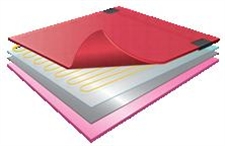 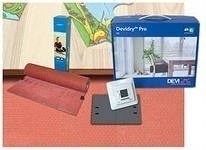 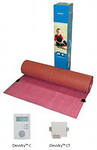 Нагревательные маты с теплоизолятором. Применяются внутри помещений для комфортного подогрева поверхности пола или для полного отопления. Используются для полов с бетонным или подобным основанием для быстрой «сухой» установки под покрытие пола. В качестве покрытия может использоваться паркет, ламинат, паркетная доска или ковролин. Термическое сопротивление покрытия должно быть не более 0,18 м2K/Вт. Нагревательные маты изготавливаются как многослойная конструкция, состоящая из тонкого нагревательного кабеля, закреплённого на алюминиевой фольге и покрытого с обеих сторон специальным вспененным пластиком. Служит как дополнительная тепло- и звукоизоляция. По краям мата расположены специальные разъемы для подключения матов друг к другу. Для равномерного заполнения всей площади пола применяется - заполнитель DevidryTM FM. Устанавливается на участках, где отсутствуют нагревательные маты DevidryTM, например в краевых зонах.	Информация на  www.devidry.devi.comТехнические характеристики DEVIdryTM100:• толщина мата:	                            8 мм• нагревательный элемент:      	тонкий экранированный кабель• класс защиты:                            	IP X7• удельная мощность:                	100 Вт/м2 (230 В)• изоляция:                                        	двойная• термическое сопротивление:	0,125 м2К/Вт• звукоизоляция:                                 	-17dB•  сертифицирован:   	УкрТЕСТ, СЕТехнические характеристикиDEVIdryTM Kit 100:• напряжение питанияDEVIdryTM CD:	  230 В~50Гц• напряжение питанияDEVIdryTM C:	  24 В~• макс. активная нагрузка:                       2300 Вт, 10 А, 230 В• гистерезис:                                                + 1,2 оС• диапазон регулирования:                     5…35 оС• размеры DEVIdryTM CD:                           92 х 99 х 39 мм      • размеры DEVIdryTM C:120 х 79 х 30 мм•  класс защиты:                                          IP 21АссортиментDEVIdryTM:Код товараНаименованиеОписаниеРазмер, мЦена без НДС, грн.Цена с НДС,        грн.89 300 020DEVIdry 100, 1 м2нагр. мат, площадь нагрева 0,4 м21 х 11 802,002 162,4089 300 022DEVIdry 100, 2 м2нагр. мат, площадь нагрева 1,4 м21 х 23 325,003 990,0089 300 024DEVIdry 100, 3 м2нагр. мат, площадь нагрева 2,4 м21 х 34 891,005 869,2089 300 026DEVIdry 100, 4 м2нагр. мат, площадь нагрева 3,4 м21 х 46 652,007 982,4089 300 028DEVIdry 100, 5 м2нагр. мат, площадь нагрева 4,4 м21 х 58 152,009 782,4089 300 030DEVIdry FM1мат-заполнитель, 1 м21 х 11 170,001 404,0089 300 031DEVIdry FM2мат-заполнитель, 2 м21 х 21 980,002 376,0089 300 032DEVIdry FM4мат-заполнитель, 4 м21 х 43 628,004 353,6019 911 006DEVIdry Pro Kit комплект: DEVIregТМ Touch White + кабель 3 м, 10А + ключ + алюм. Скотч4 385,005 262,0019 911 009 DEVIdry Supply Cordдополнительный кабель для подключения к регулятору, 3 м.589,00706,8019 911 110DEVIdry X25кабель-удлинитель, 25 см740,00888,0019 911 111DEVIdry X100кабель-удлинитель, 100 см831,00997,2019 911 112DEVIdry X200кабель-удлинитель, 200 см1 067,001 280,40